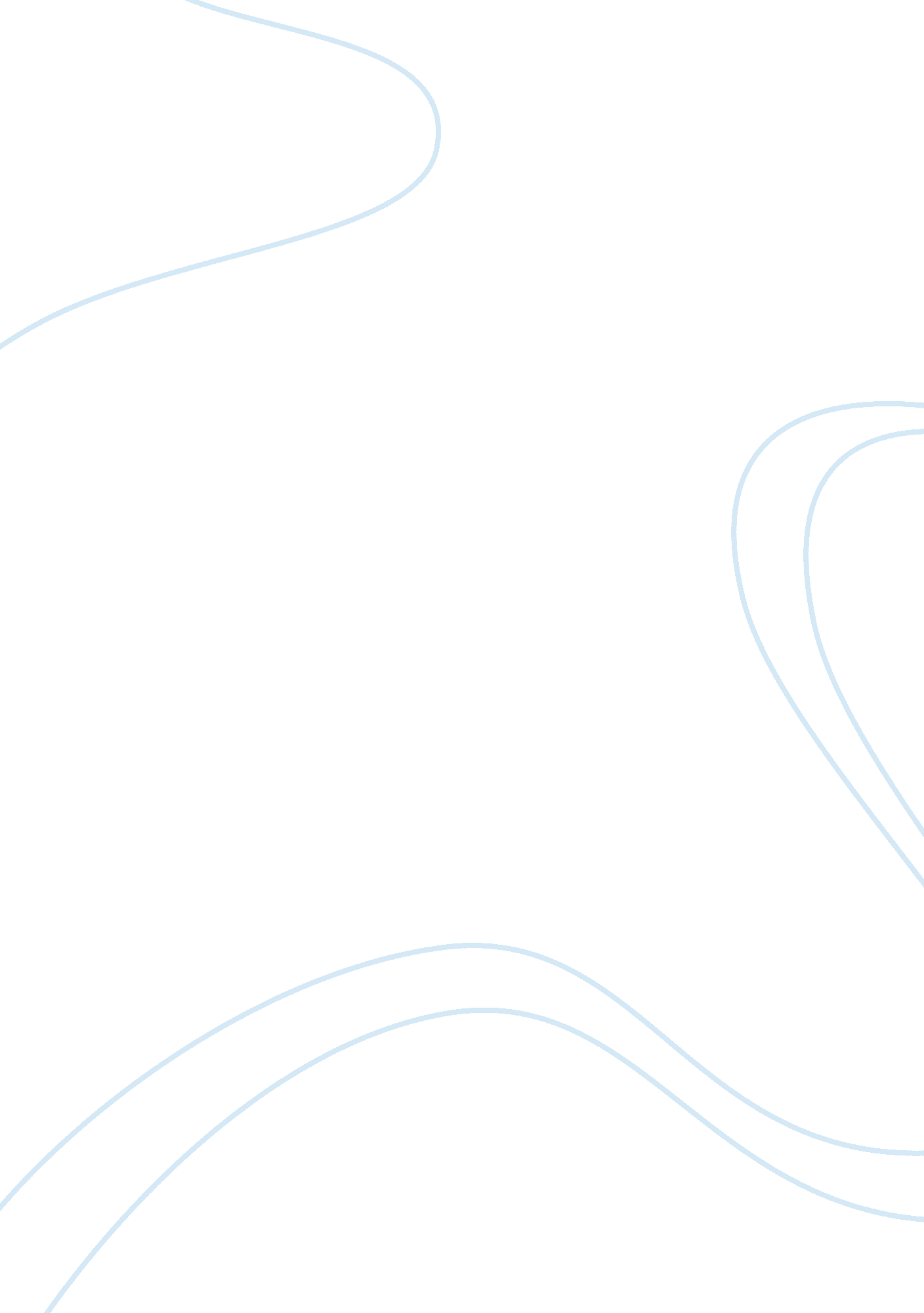 Information and communication technologies research proposals exampleSociology, Communication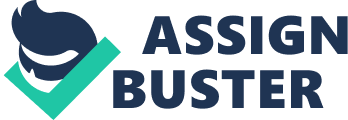 \n[toc title="Table of Contents"]\n \n \t Introduction \n \t Statement of the problem \n \t Objectives \n \t Plan of action \n \t Management plan \n \t Conclusion \n \t Works Cited \n \n[/toc]\n \n Introduction Information and communication technologies are part of the fields in life that are considered to be vital in the economy. It has played a key role in development of the first second and even third world countries. In connection to that, ICT has elements that are closely identifiable. They include applying social and ethical protocol with ICT, investigating using ICT, creating with ICT, communicating using ICT and finally managing with ICT (Dutton, 2005 pg. 94). Many organizational frameworks involve the use of informational and communication technologies to expand their operations. However, not all organizations or individuals understand the impact of use of ICT in their operations. In that connection therefore, those who embrace it fail to look into the risks that it can cause if precaution is not taken concerning the possibility if loss of data (Torero, 2006 pg. 68). This proposal aims at addressing the possibilities of the use of information and communication technologies to expose ones activities and the proposed measures necessary to prevent that. Statement of the problem In the current times, use of information as well as the communication technologies is very vibrant. However, the use of ICT is embraced based on the activities being carried out by the organization or individual (Dutton, 2005 pg. 94). However, there are challenges of what causes the information to leak yet it is stored in the soft copy form. Informational security is the concern within this proposal. Objectives This proposal aims at reviewing the information and communication systems that have been incorporated in some organizations. The goals will be to; 
- Identify the strengths of the ICT systems used intensely 
- Identify the major source of informational leakage and the feasible solution. 
After explaining the two areas of research, this proposal intends to address the externalities that are closely related to the formation and implementation of information and communication systems. Plan of action This section stipulates the plan aimed at fulfilling the objectives as indicated in the above section. The first goal is to identify the strengths of the ICT systems used. Different operational programs and websites are monitored via the domains as well as the memory they carry. To achieve the objective, there will be need of the comparative information on strength via the domains used in ICT (Torero, 2006 pg. 68). The second objective of my research is to identify reasons behind leakage of information and offer solutions. To achieve this, there will be a requirement to evaluate some system within the locality. Management plan Within the study, there will be some expenses that going to be addressed by the grants given to research institutions. These are the funds that are given to people who happen to propose a research within the society. Given that all the source will be identified in the nearest library as well as the community around, it is easier and convenient for the respondents as well as the research panel. Conclusion Basically, all the individuals as well as the small scale organization that were assessed have infrastructure essential in the information and communication technologies. The study will have involved on average, 40 respondents from whom an analysis will be made. The objectives of identifying the strengths as well as the sources of informational leakages will be reached effectively. The research will then incorporate a formal presentation on the date specified after all the activities scheduled. Works Cited Analysis of the Success of ICT at the Ikageng Mpcc in Support of the Itsoseng Community : a Case Study. Southern African Journal of Information and Communication (SAJIC), The Edge Institute / Research ICT Africa, Braamfontein, ZA, 2010. Print. 
Cartelli, Antonio, and Marco Palma. Encyclopedia of Information Communication Technology. Hershey, PA: Information Science Reference, 2009. Print. 
Dutton, William H. Transforming Enterprise: The Economic and Social Implications of Information Technology. Cambridge, Mass: MIT Press, 2005. Print. 
Keough, Annette, Roxanne Anderson, and Gerald G. Grant. " EMPLOYEE PERCEPTIONS OF THE IMPACT OF INFORMATION COMMUNICATION TECHNOLOGIES ON WORK-LIFE BALANCE: A CASE STUDY IN A PROFESSIONAL SERVICES ORGANIZATION." (0): Print. 
Loukis, Euripidis, and Konstantinos Pazalos. " The Intervening Role of BPR in the ICT -- Business Performance Relationship." (2008): Print. 
Torero, Cullen M, and Braun J. Von. Information and Communication Technologies for Development and Poverty Reduction: The Potential of Telecommunications. Baltimore, Md: Johns Hopkins University Press, 2006. Print. 